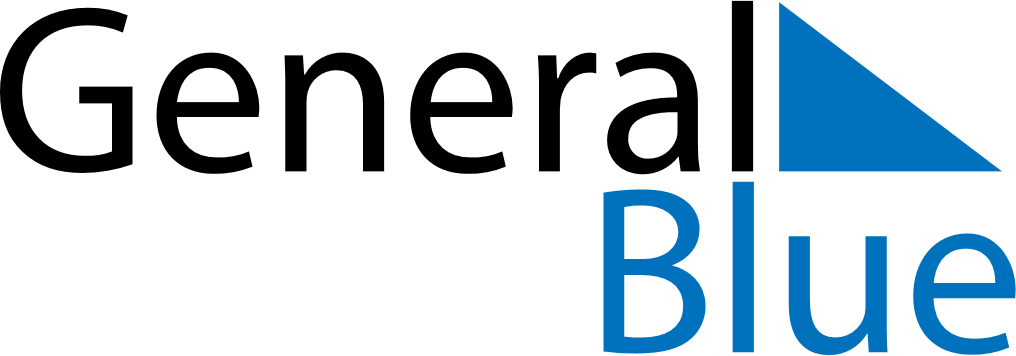 July 2024July 2024July 2024July 2024July 2024July 2024Muang Kenthao, Xiagnabouli, LaosMuang Kenthao, Xiagnabouli, LaosMuang Kenthao, Xiagnabouli, LaosMuang Kenthao, Xiagnabouli, LaosMuang Kenthao, Xiagnabouli, LaosMuang Kenthao, Xiagnabouli, LaosSunday Monday Tuesday Wednesday Thursday Friday Saturday 1 2 3 4 5 6 Sunrise: 5:43 AM Sunset: 6:53 PM Daylight: 13 hours and 10 minutes. Sunrise: 5:43 AM Sunset: 6:53 PM Daylight: 13 hours and 10 minutes. Sunrise: 5:43 AM Sunset: 6:53 PM Daylight: 13 hours and 9 minutes. Sunrise: 5:44 AM Sunset: 6:53 PM Daylight: 13 hours and 9 minutes. Sunrise: 5:44 AM Sunset: 6:53 PM Daylight: 13 hours and 9 minutes. Sunrise: 5:44 AM Sunset: 6:53 PM Daylight: 13 hours and 9 minutes. 7 8 9 10 11 12 13 Sunrise: 5:45 AM Sunset: 6:53 PM Daylight: 13 hours and 8 minutes. Sunrise: 5:45 AM Sunset: 6:53 PM Daylight: 13 hours and 8 minutes. Sunrise: 5:45 AM Sunset: 6:53 PM Daylight: 13 hours and 7 minutes. Sunrise: 5:46 AM Sunset: 6:53 PM Daylight: 13 hours and 7 minutes. Sunrise: 5:46 AM Sunset: 6:53 PM Daylight: 13 hours and 7 minutes. Sunrise: 5:46 AM Sunset: 6:53 PM Daylight: 13 hours and 6 minutes. Sunrise: 5:47 AM Sunset: 6:53 PM Daylight: 13 hours and 6 minutes. 14 15 16 17 18 19 20 Sunrise: 5:47 AM Sunset: 6:53 PM Daylight: 13 hours and 5 minutes. Sunrise: 5:47 AM Sunset: 6:53 PM Daylight: 13 hours and 5 minutes. Sunrise: 5:48 AM Sunset: 6:52 PM Daylight: 13 hours and 4 minutes. Sunrise: 5:48 AM Sunset: 6:52 PM Daylight: 13 hours and 4 minutes. Sunrise: 5:48 AM Sunset: 6:52 PM Daylight: 13 hours and 3 minutes. Sunrise: 5:49 AM Sunset: 6:52 PM Daylight: 13 hours and 3 minutes. Sunrise: 5:49 AM Sunset: 6:52 PM Daylight: 13 hours and 2 minutes. 21 22 23 24 25 26 27 Sunrise: 5:49 AM Sunset: 6:51 PM Daylight: 13 hours and 2 minutes. Sunrise: 5:50 AM Sunset: 6:51 PM Daylight: 13 hours and 1 minute. Sunrise: 5:50 AM Sunset: 6:51 PM Daylight: 13 hours and 1 minute. Sunrise: 5:50 AM Sunset: 6:51 PM Daylight: 13 hours and 0 minutes. Sunrise: 5:51 AM Sunset: 6:50 PM Daylight: 12 hours and 59 minutes. Sunrise: 5:51 AM Sunset: 6:50 PM Daylight: 12 hours and 59 minutes. Sunrise: 5:51 AM Sunset: 6:50 PM Daylight: 12 hours and 58 minutes. 28 29 30 31 Sunrise: 5:52 AM Sunset: 6:49 PM Daylight: 12 hours and 57 minutes. Sunrise: 5:52 AM Sunset: 6:49 PM Daylight: 12 hours and 57 minutes. Sunrise: 5:52 AM Sunset: 6:49 PM Daylight: 12 hours and 56 minutes. Sunrise: 5:52 AM Sunset: 6:48 PM Daylight: 12 hours and 55 minutes. 